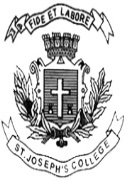  ST. JOSEPH’S COLLEGE (AUTONOMOUS), BENGALURU-27M.S.W - III SEMESTERSEMESTER EXAMINATION: OCTOBER 2022(Examination conducted in December 2022)SWDS9621 – HEALTH SITUATION IN INDIATime- 2 ½ hrs		                                     	                    	    Max Marks-70This question paper contains TWO printed page and THREE partsPart  - AAnswer any FIVE questions.							5 x 5 = 25	Explain the concept of health and disease. Environmental issues and health status are interconnected- explain.  Elucidate the role of a medical social worker in promotion of health. How is the knowledge of public health important in social work ? Discuss the models of community health intervention.  Write a short note on Arogya Karnataka scheme‘The communicable diseases are expected to continue to remain a major public health problem in the coming decades posing a threat to both national and international health security’- Substantiate the statement with examples. PART - BAnswer any THREE questions. 						        3 X 10 = 30Elaborate the role of NGOs in the prevention and promotion of healthcare.  Discuss the health status of the people of India with specific focus on marginalized and vulnerable groups Explain the structure and functions of PHC’s in healthcare of a community.  ‘Mass media can influence health behaviors and can promote health behavior change’- Elaborate . ‘The right to health must be enjoyed without discrimination on the grounds of race, age, ethnicity or any other status’. Substantiate the statement with examples. PART - CAnswer any ONE question. 						        1 X 15 = 15  Write an essay on social, economic and cultural factors that influence the health. Elaborate the role of a social worker in maintaining the health status of individuals, groups and communities. In a historic move to provide universal access to reproductive health services, India amended the Medical Termination of Pregnancy (MTP) Act 1971 to further empower women by providing comprehensive abortion care to all. What are the key amendments in the new Medical Termination of Pregnancy (Amendment) Act 2021 ? Discuss  its impact on the women’s reproductive health. 